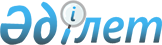 О приобретении жилищ для семей оралманов, прибывших по квоте иммиграции оралманов на 2002 годПостановление Правительства Республики Казахстан от 11 октября 2002 года N 1111

      В соответствии с постановлением Правительства Республики Казахстан от 3 ноября 2000 года N 1663 P001663_ "Об особом порядке осуществления государственных закупок" Правительство Республики Казахстан постановляет: 

      1. Агентству Республики Казахстан по миграции и демографии в установленном законодательством порядке: 

      1) провести закуп жилищ для семей оралманов в количестве 2655, прибывших по квоте иммиграции оралманов на 2002 год, способом из одного источника; 

      2) принять иные меры, вытекающие из настоящего постановления. 

      2. Настоящее постановление вступает в силу со дня подписания. 

 

     Премьер-Министр  Республики Казахстан    

(Специалисты: Склярова И.В.,              Мартина Н.А.)      
					© 2012. РГП на ПХВ «Институт законодательства и правовой информации Республики Казахстан» Министерства юстиции Республики Казахстан
				